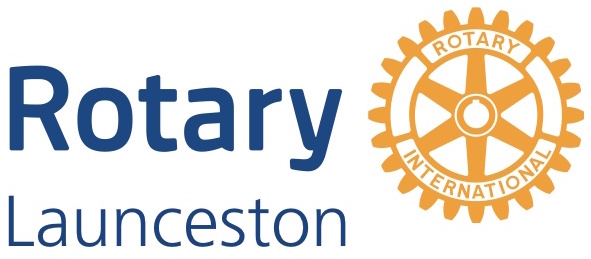 CAUGHT ON CAMERA - WILD NATUREENTRY FORM
Rotarians, their partners Honorary members and Shop VolunteersPlease read the terms and conditions before completing in capitals and send to                                      memberscompetition@launcestonrotaryuk.orgName..................................................................................................email address.....................................................................................I give permission for these pictures to be used on the Rotary website and other public platforms with/without name.(Please show)This is unaided work . By returning this form to the address above via email this document is deemed signed.Date.......................................................................................................I have used a camera, phone, tablet. (Please show which)If a camera please give details of make, model and lens (if possible)The Dennis Howson Memorial Photography Competition